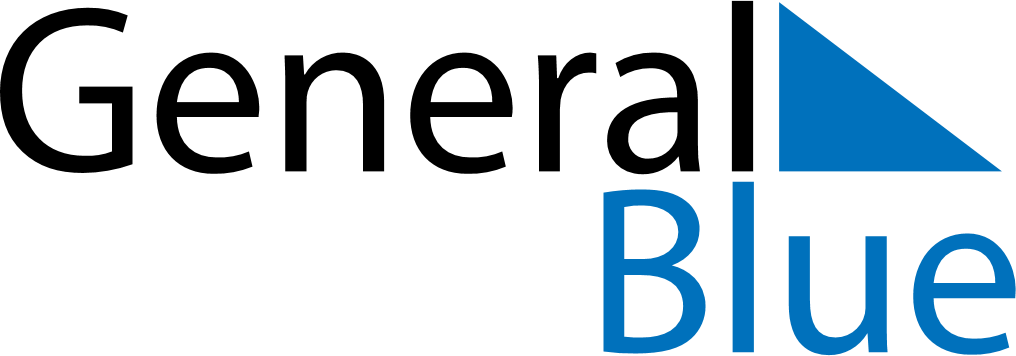 September 2024September 2024September 2024September 2024September 2024September 2024Ait Khallouf, MoroccoAit Khallouf, MoroccoAit Khallouf, MoroccoAit Khallouf, MoroccoAit Khallouf, MoroccoAit Khallouf, MoroccoSunday Monday Tuesday Wednesday Thursday Friday Saturday 1 2 3 4 5 6 7 Sunrise: 7:13 AM Sunset: 8:01 PM Daylight: 12 hours and 47 minutes. Sunrise: 7:13 AM Sunset: 7:59 PM Daylight: 12 hours and 46 minutes. Sunrise: 7:14 AM Sunset: 7:58 PM Daylight: 12 hours and 44 minutes. Sunrise: 7:14 AM Sunset: 7:57 PM Daylight: 12 hours and 42 minutes. Sunrise: 7:15 AM Sunset: 7:56 PM Daylight: 12 hours and 40 minutes. Sunrise: 7:16 AM Sunset: 7:54 PM Daylight: 12 hours and 38 minutes. Sunrise: 7:16 AM Sunset: 7:53 PM Daylight: 12 hours and 36 minutes. 8 9 10 11 12 13 14 Sunrise: 7:17 AM Sunset: 7:52 PM Daylight: 12 hours and 35 minutes. Sunrise: 7:17 AM Sunset: 7:51 PM Daylight: 12 hours and 33 minutes. Sunrise: 7:18 AM Sunset: 7:49 PM Daylight: 12 hours and 31 minutes. Sunrise: 7:19 AM Sunset: 7:48 PM Daylight: 12 hours and 29 minutes. Sunrise: 7:19 AM Sunset: 7:47 PM Daylight: 12 hours and 27 minutes. Sunrise: 7:20 AM Sunset: 7:45 PM Daylight: 12 hours and 25 minutes. Sunrise: 7:20 AM Sunset: 7:44 PM Daylight: 12 hours and 23 minutes. 15 16 17 18 19 20 21 Sunrise: 7:21 AM Sunset: 7:43 PM Daylight: 12 hours and 21 minutes. Sunrise: 7:21 AM Sunset: 7:42 PM Daylight: 12 hours and 20 minutes. Sunrise: 7:22 AM Sunset: 7:40 PM Daylight: 12 hours and 18 minutes. Sunrise: 7:23 AM Sunset: 7:39 PM Daylight: 12 hours and 16 minutes. Sunrise: 7:23 AM Sunset: 7:38 PM Daylight: 12 hours and 14 minutes. Sunrise: 7:24 AM Sunset: 7:36 PM Daylight: 12 hours and 12 minutes. Sunrise: 7:24 AM Sunset: 7:35 PM Daylight: 12 hours and 10 minutes. 22 23 24 25 26 27 28 Sunrise: 7:25 AM Sunset: 7:34 PM Daylight: 12 hours and 8 minutes. Sunrise: 7:26 AM Sunset: 7:32 PM Daylight: 12 hours and 6 minutes. Sunrise: 7:26 AM Sunset: 7:31 PM Daylight: 12 hours and 5 minutes. Sunrise: 7:27 AM Sunset: 7:30 PM Daylight: 12 hours and 3 minutes. Sunrise: 7:27 AM Sunset: 7:29 PM Daylight: 12 hours and 1 minute. Sunrise: 7:28 AM Sunset: 7:27 PM Daylight: 11 hours and 59 minutes. Sunrise: 7:29 AM Sunset: 7:26 PM Daylight: 11 hours and 57 minutes. 29 30 Sunrise: 7:29 AM Sunset: 7:25 PM Daylight: 11 hours and 55 minutes. Sunrise: 7:30 AM Sunset: 7:23 PM Daylight: 11 hours and 53 minutes. 